                                            КОНСПЕКТ НОД                              ТЕМА:  «Знайки и Умейки - грамотные пешеходы»                                              Средняя группа. Направление: социально-личностное развитиеОбразовательная область: безопасностьСоставлено по Программе  «От рождения до школы» под редакцией Н.Е.Вераксы, М.А.Васильевой, Т.С.Комаровой, и  парциальной программе «Светофор» Т.И.ДаниловойЦель: воспитание культуры безопасного  поведения на дороге в качестве пешехода.Задачи:  Расширять представления об улице и участниках дорожного движения. Уточнять представление о работе светофора. Развивать умение классифицировать транспорт, выделять машины специального назначения. Закреплять знания о дорожных знаках. Развивать внимание,  быстроту реакции, логическое мышление,  мелкую моторику рук, выразительность речи. Воспитывать в ребенке грамотного пешехода.Оборудование:  аудиозапись, цветные круги(3-х цветные, соответствующие сигналам светофора) на каждого ребенка; разрезные картинки транспорта (легковой, грузовой, общественный) на каждый стол; набор мелких легковых и грузовых машин, два круга-гаража; картинки с изображением  машин специального назначения для фланелеграфа;  макет «Улица» с набором машин, дорожных знаков и пешеходов;  дорожные знаки «Пешеходный переход», «Дети», «Пешеходная дорожка», «Подземный переход», «Надземный переход»;  костюм для Светофора-регулировщика (нагрудный знак, фуражка, жезл, свисток); призы для детей.Структура образовательной деятельности:Психогимнастика «Улыбка»Вводная часть с распределением ролейЗадания-игрыФизкультминуткаИтог, награждение победителейДети входят в группу под мелодию «Вместе весело шагать» Воспитатель:  Ребята, посмотрите, как необычно выглядит сегодня наша группа, к нам пришли гости.  Давайте возьмемся за руки и чтобы снять волнение  и напряжение – улыбнемся друг другу, гостям и дружно поздороваемся. Проходят на свои места за столы.Воспитатель:   Ребята, как только вы выходите на улицу, так сразу же становитесь участниками дорожного движения. А  что такое улица?Дети: часть города, отведенная для движения транспорта и пешеходов,  это проезжая  и пешеходная часть,  дороги, парки, жилые дворы.Вос-ль: для кого предназначена проезжая часть?Дети: для проезда транспортаВос-ль: кто управляет транспортом?Дети: водителиВос-ль: а для кого предназначены тротуары?Дети: для пешеходовВос-ль:  а если вы едете в автобусе или в автомобиле, то вас называют…Дети: пассажиромВос-ль: Все верно.  Вы назвали всех участников дорожного движения – пешеходы, водители и пассажиры. Сегодня у нас состоится турнир по ПДД.  В  ловкости, сноровке  и знании ПДД будут соревноваться  две команды пешеходов – пешеходы «Знайки», они хорошо  знают как вести себя на дороге и пешеходы «Умейки» , они хорошо умеют себя вести на дороге.Наших гостей мы приглашаем  поучаствовать в качестве пассажиров -  пожалуйста, сядьте  поудобнее и  пристегните ремни безопасности.  Наблюдать и оценивать наш турнир будут водители -  жюри (инспектор по пропаганде правил дорожного движения Ирина Ивановна Волошина, заведующий д/с  Светлана Петровна Гнатышина)Вос-ль: На дорогах с давних пор               Есть хозяин - …Дети: СветофорВос-ль: Светофор будет регулировщиком на нашем  турнире.  Опишите, как выглядит регулировщик? (форма, фуражка, свисток, жезл – для чего нужен жезл и свисток?) – жезлом регулируют движение, а свистком привлекают внимание водителей и пешеходов.( Вос-ль надевает на себя названные атрибуты, превращаясь в Светофора-регулировщика)Начинаем разговор мы про важный светофорНа дороге он стоит, за движением следитЗадание «Зажгите светофор»Сколько сигналов у светофора и что они означают? (ответы детей) Этот сигнал – самый опасныйЭтот  свет – прохода нетЗажгите на своих светофорах этот сигнал (красный)Этот сигнал – вниманиеЭтот свет  – предупрежденьеЖди сигнала для движенияЗажгите на своих светофорах этот сигнал (желтый)Увидал вот этот  свет – Убедись, что безопасно - проходи, препятствий нет.(дети зажигают на своих макетах красный, желтый и  зеленый  огонек, показывают круги)Задание «Доскажи словечко»Вопросы задаются по очереди командам, ответы хоровые1.Есть сигналы светофора – Подчиняйся им без … спора2.Должен помнить пешеход: Перекресток - …переход.3.Лёша с Любой ходят парой Где идут? По … тротуару.4.Садясь в трамвай – Старшим место…уступай5.Хоккей – игра на льду зимой, Но не игра на…мостовой6.Экзамен важного значенья Держи по правилам … движенияЗадание  «Машины в гараж»На улице нашей машины, машиныМашины-малютки, машины большие.Спешат легковые, фырчат грузовые.Торопятся, мчатся, как будто живые.Дети, по одному представителю от команды,  расставляют  машины  в гараж (у зеленой фишки – легковые, а у красной – грузовые), объясняют свой выбор. После чего приглашаются представители от команд-соперников – проверяют правильность выполнения заданияЗадание «Автомастерская»Собрать машину из разрезных картинок (легковая, автобус, грузовая), выполняют дети в парах за столами.« Машины специального назначения»На улицах можно встретить машины специального назначения. Назовите их (пожарная, скорая помощь, полиция, газовая служба).  Чем оборудованы эти машины? (оборудованы специальными звуковыми сигналами «Сирена» и мигающими маячками). Направляясь к месту назначения, водитель включает маячок и звуковой сигнал. Пешеходы и другие машины должны пропустить машину спец. назначения.  На какой сигнал светофора могут ехать эти машины? (Эти машины могут ехать на любой сигнал светофора). Почему?(на фланелеграфе  найти машины спец. назначения и закрепить знания о них, убрать лишние, если таковые имеются)                               Физминутка «Светофор» Вос-ль поднимает круги красного, желтого и зеленого цвета, дети выполняют движенияКрасный – стоятЖелтый – хлопают в ладошиЗеленый –  смотрят влево-вправо и шагают на месте.Задание «Загадки» Знаки эти дорожные: разные, всевозможныеПешеходам надо знать исключительно на «пять»Вы, ребята, не зевайте,  дружно знаки называйте.1.По обочине дороги, как солдатики стоят.Все мы с вами выполняем, все, что нам они велят (дорожные знаки)2.Этот знак такого рода – Он на страже пешехода.Переходим с куклой вместе Мы дорогу в этом месте (пешеходный переход)3.Я хочу спросить про знак, Нарисован знак вот так:В треугольнике ребята Со всех ног бегут куда-то (Дети) – этот знак для водителей4..В голубом иду я круге, и понятно всей округеЕсли вдуматься немножко, - пешеходная…(дорожка)Пешеход, пешеход, - помни ты про переход (подземный, надземный, похожий на зебру)Команды по очереди отгадывают загадки и находят отгадки на мольберте ( по названию знака и по показу – «Найди такой же») «Установи знак»Представители от команд по желанию устанавливают знаки и участников дорожного движения на макете «Улица», объясняют свои действия ( машины двигаются в двух направлениях, пешеходы перемещаются по тротуару, пешеходным дорожкам, знаки «Дети», «Пешеходный переход», «Светофор». «Это я, это я, это все мои друзья!»А теперь я вас проверюИ игру для вас затею.Я задам сейчас вопросы –Отвечать на них непросто.Если вы поступаете согласно Правилам дорожного движения, то дружно отвечайте: « Это я, это я, это все мои друзья», а если нет, то молчите1.Кто из вас идет вперед, только там, где переход?...2.Кто летит вперед так скоро, что не видит светофора?...3.Знает кто, что свет зеленый, означает – путь открыт!...4.А что желтый свет всегда нам о вниманье говорит?...5.Знает кто, что красный свет - это значит – хода нет?...6.Кто, из вас идя домой, держит путь по мостовой?...7.Кто из вас в вагоне тесном уступил старушке место? …  8.А  кто с другом босоногим, мяч гоняет по дороге? …   Воспитатель: Вот и закончился наш замечательный турнир. Ребята, какие задания вам больше всего понравились? А как вы думаете, какая команда победила сегодня? Почему вы так считаете?                                       Подведение итогов жюри,  поздравление инспектора ГИБДД, вручение памятных призов  ( обе команды получают звание -  «Грамотный пешеход»)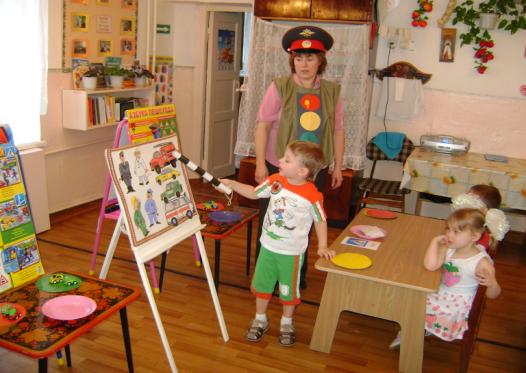 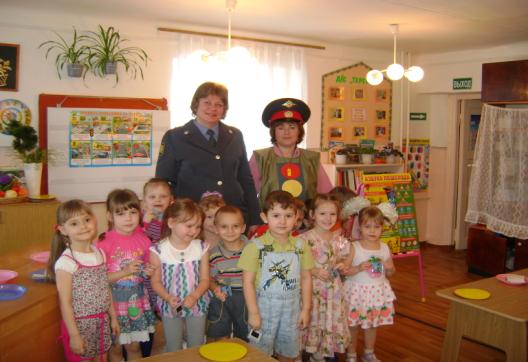 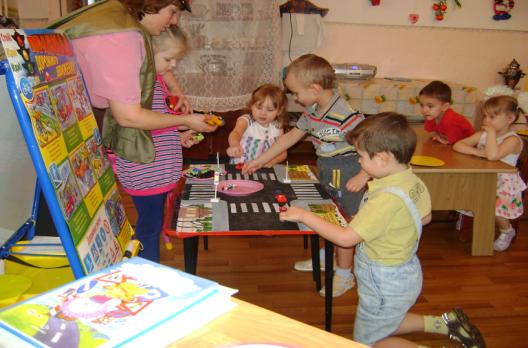 